Лечение простуды и гриппа, ОРВИ и ОРЗ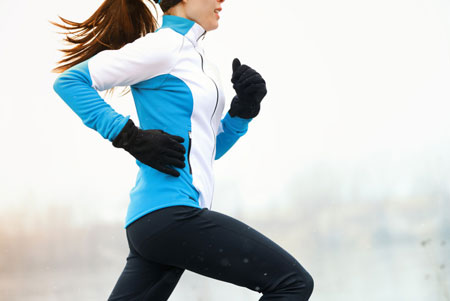 Простуда, грипп, острые респираторные вирусные инфекции (ОРВИ) и острые респираторные заболевания (ОРЗ) ― самые распространенные среди всех инфекционных заболеваний. На долю этих недугов приходится до 90% в общей структуре заболеваемости. По статистике каждый взрослый 1-2 раза в год сталкивается с проявлениями простуд и ОРВИ, а дети и того чаще ― до 5-6 раз.Объясняется это тем, что грипп, простуды, ОРЗ и ОРВИ передаются очень легко. Заражение происходит воздушно-капельным путем, и «подхватить» грипп можно даже просто проехав несколько остановок в автобусе с чихающим и кашляющим человеком.Стоит помнить, что для лечения гриппа и ОРВИ препараты лучше подбирать после консультации с врачом! А лучшее лечение - это профилактика заболевания.Симптомы гриппа и ОРВИСимптомы у двух групп острых респираторных заболеваний ― группа «грипп-ОРВИ» и группа «простуды» очень похожи. Но есть между ними и некоторые отличия.Основные симптомы гриппа и ОРВИ сопровождаются быстрым повышением температуры тела до 38-39 градусов, слезотечением и покраснением глаз, чувством общего недомогания с головной болью, лихорадкой и слабостью. Через 1-2 дня клиническая картина гриппа и ОРВИ «пополняется» насморком, болью в горле и кашлем.Основные симптомы простуды, как правило, начинаются с появления насморка, першения и боли в горле. А через 1-2 дня температура тела повышается до 37,5-38 градусов.Есть и еще одно отличие гриппа и ОРВИ от простуд. Если к ним не присоединилась вторичная бактериальная инфекция, их продолжительность составляет до 10 дней, а «на поправку» человек начинает идти уже через 5 дней. Простуда и ОРЗ, хоть и протекают менее остро, могут длиться до 15 дней и даже более.Препараты для лечения гриппа и ОРВИЛечение простуды и гриппа проводится с использованием нескольких основных групп препаратов. Это препараты, оказывающие симптоматическое действие (временное устранение насморка, смягчение боли в горле, снижение температуры, борьба с ознобом) и лекарства, которые борются непосредственно с причиной, вызвавшей грипп или ОРЗ ― с болезнетворными микроорганизмами. Как правило, врачи при выборе из широкого спектра современных противовирусных средств при лечении гриппа и ОРВИ, выбирают лекарства, которые обладают еще и иммуномодулирующим действием. Ведь чем крепче иммунитет человека ― тем быстрее и проще пройдет его выздоровление после простуды или гриппа.Лечение простуды и гриппа, лекарства для которых мы сегодня рассматриваем, стало проще с появлением Кагоцела ― современного семейного противовирусного препарата-иммуномодулятора.Кагоцел называется семейным, так как подходит для лечения гриппа, ОРВИ, ОРЗ и простуд не только у взрослых, но и у детей начиная с 3 лет.Уже после первого приема Кагоцела в крови человека наблюдается увеличение количества собственных интерферонов ― особых белков, обладающих выраженной противовирусной активностью, и являющихся настоящей «линии обороны» иммунной системы. Интерфероны обладают способностью изолировать вирусы, препятствовать их размножению и сокращать их жизненный цикл. Физиологически необходимое для борьбы с вирусами количество интерферонов после однократного приема Кагоцела сохраняется до 4-5 дней, что важно при лечении гриппа и ОРВИ.Преимущества использования Кагоцела:Высокий профиль безопасностиПодтвержденная клиническими испытаниями эффективностьОтсутствие токсичностиУзкий список противопоказаний к применению.А еще Кагоцел стал лидером и лауреатом премии от российских практикующих врачей ― «Russian Pharma Awards 2014» ― в номинации «Препарат выбора для профилактики и лечения ОРВИ и гриппа».